Lancaster Seventh-Day Adventist ChurchA House of Prayer for All People 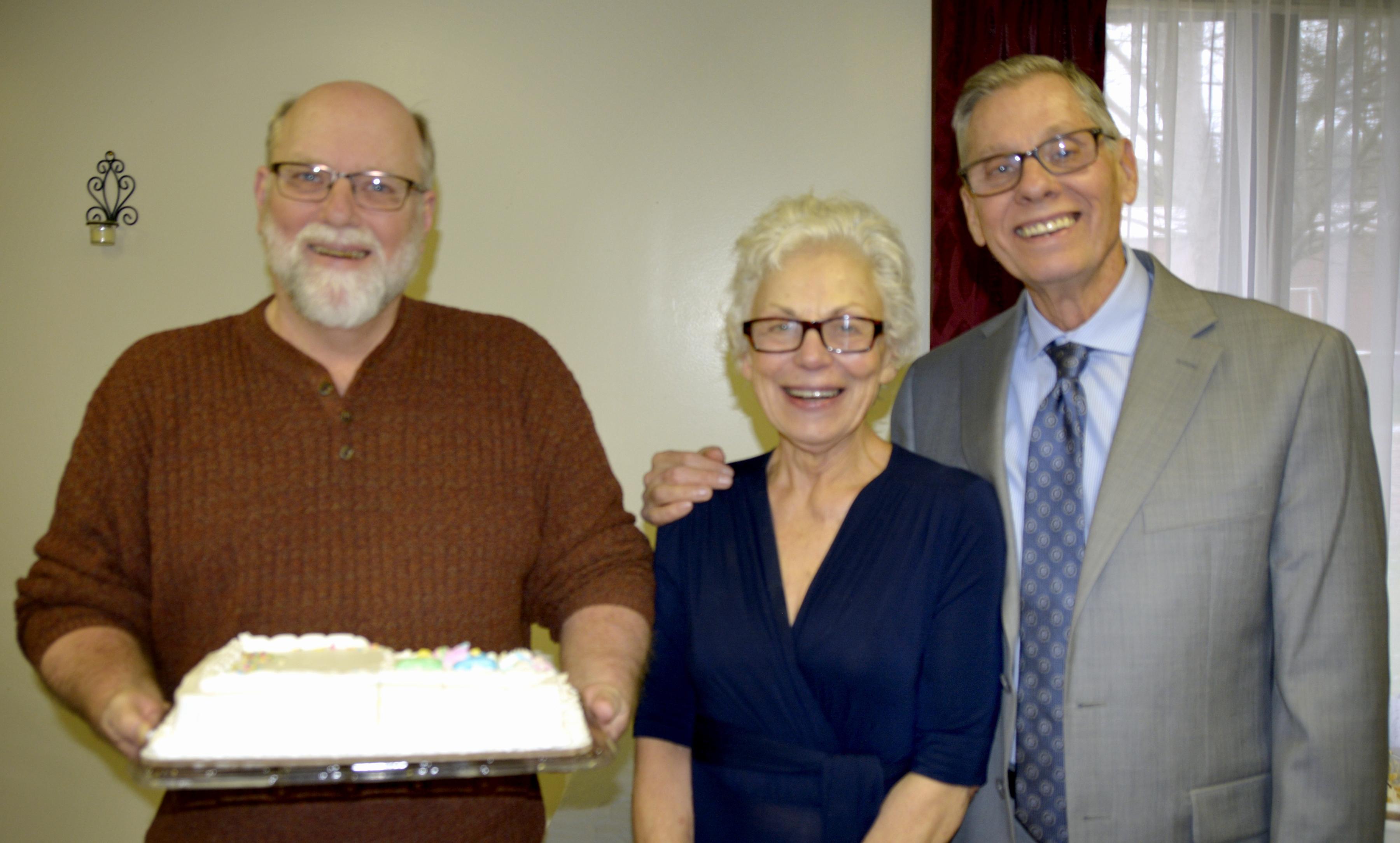 Birthday: Eldon     Newly Weds: Barbara & Larry HamiltonNovember Birthday and Newly Weds ~ 2021